Name:  ________________________________________________ Date ____________ Period  _________  Review – Sections 2.5-2.7Fill in the reasons for each step.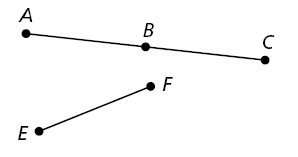 Given: Prove: B is the midpoint of Write a flowchart proof for the two-column proof you created in #1:Use the choices below to identify the property for each statement.  A.  Addition property of equality	G.  Transitive property of equality				B.  Subtraction property of equality	H.	Substitution property of equality	C.  Multiplication property of equality	K. 	Distributive property	D.  Division property of equality	L. 	Reflexive property of congruence	E.  Reflexive property of equality	M.  Symmetric property of congruence	F.  Symmetric property of equality	N.	Transitive property of congruence_______  a.  XYZ  PQR, so PQR XYZ_______  b. CD = CD  _______  c.  If a = 2 and 5a = 10, then 5(2)=10.  Write a biconditional statement for the definition:  “A quadrilateral is a polygon that has 4 sides.”____________________________________________________________________________________________________________________________________________________________________Given: 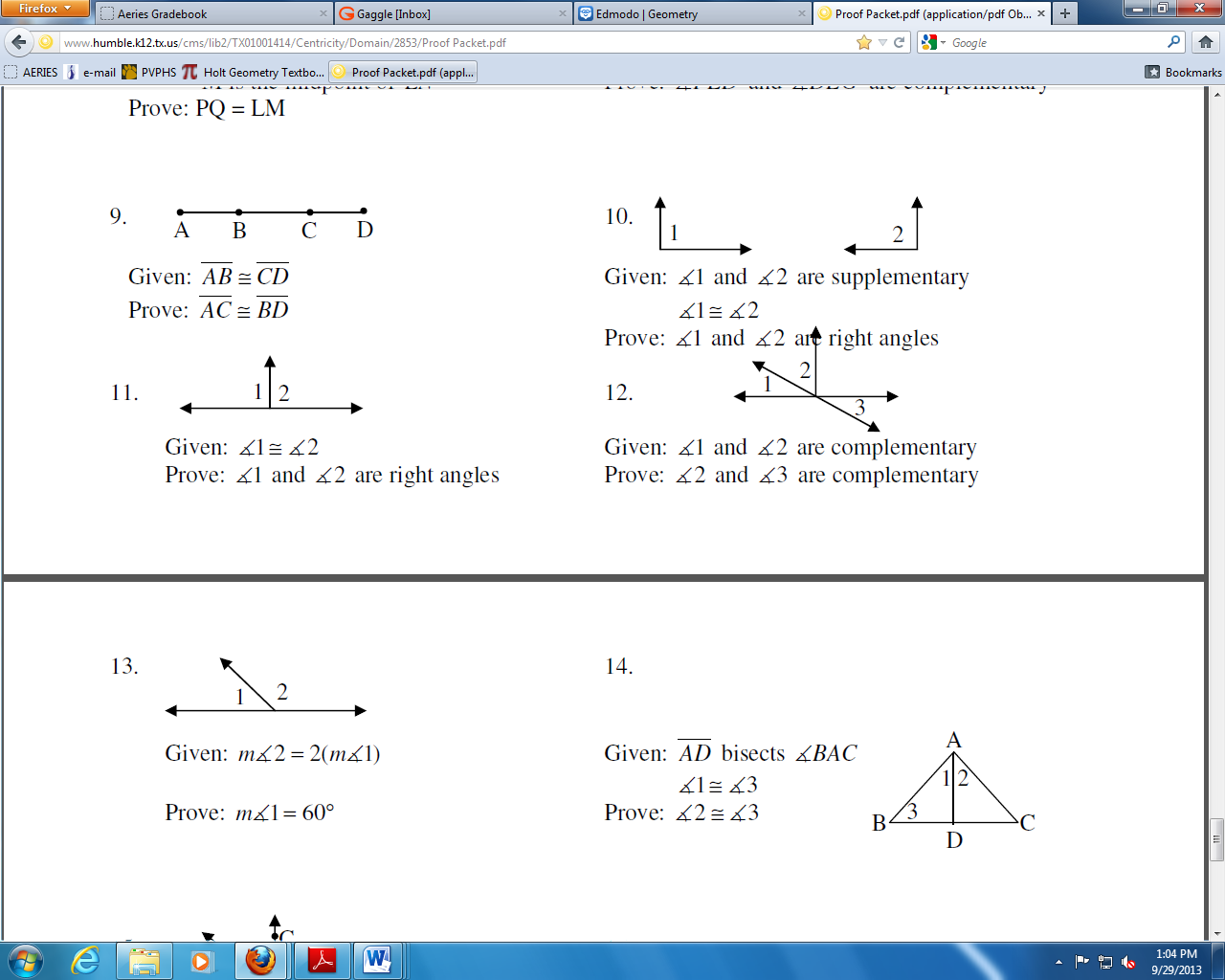 Prove: Solve the equation below for x. Write a justification for each step			Steps							JustificationsStatementsReasons1. 1. 2. 2. 3. 3. 4. B is the midpoint of 4. StatementsReasons1. 1. Given2. AC = BD2. 3. AC = AB + BC3. 4. 4. Segment Add. Post5. AB + BC = CD + BC5.6. 6. SPE (Subtract. PE)7. 7. 